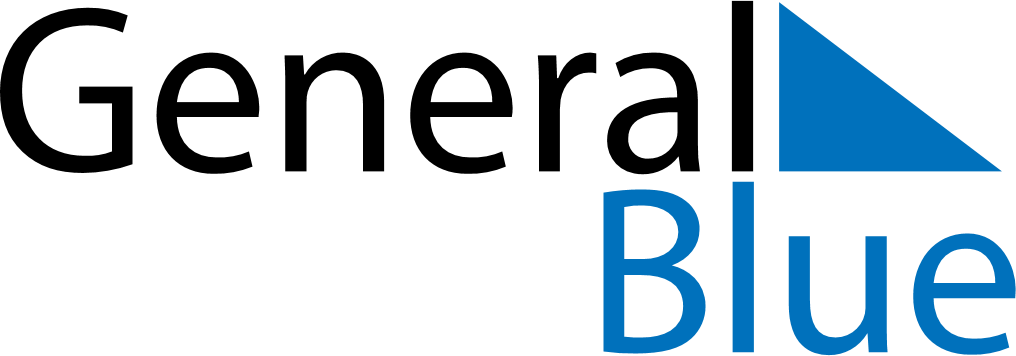 January 2024January 2024January 2024January 2024January 2024January 2024Gnosjoe, Joenkoeping, SwedenGnosjoe, Joenkoeping, SwedenGnosjoe, Joenkoeping, SwedenGnosjoe, Joenkoeping, SwedenGnosjoe, Joenkoeping, SwedenGnosjoe, Joenkoeping, SwedenSunday Monday Tuesday Wednesday Thursday Friday Saturday 1 2 3 4 5 6 Sunrise: 8:45 AM Sunset: 3:30 PM Daylight: 6 hours and 44 minutes. Sunrise: 8:45 AM Sunset: 3:31 PM Daylight: 6 hours and 46 minutes. Sunrise: 8:45 AM Sunset: 3:32 PM Daylight: 6 hours and 47 minutes. Sunrise: 8:44 AM Sunset: 3:34 PM Daylight: 6 hours and 49 minutes. Sunrise: 8:44 AM Sunset: 3:35 PM Daylight: 6 hours and 51 minutes. Sunrise: 8:43 AM Sunset: 3:37 PM Daylight: 6 hours and 53 minutes. 7 8 9 10 11 12 13 Sunrise: 8:43 AM Sunset: 3:38 PM Daylight: 6 hours and 55 minutes. Sunrise: 8:42 AM Sunset: 3:40 PM Daylight: 6 hours and 57 minutes. Sunrise: 8:41 AM Sunset: 3:41 PM Daylight: 7 hours and 0 minutes. Sunrise: 8:40 AM Sunset: 3:43 PM Daylight: 7 hours and 2 minutes. Sunrise: 8:39 AM Sunset: 3:45 PM Daylight: 7 hours and 5 minutes. Sunrise: 8:38 AM Sunset: 3:47 PM Daylight: 7 hours and 8 minutes. Sunrise: 8:37 AM Sunset: 3:48 PM Daylight: 7 hours and 11 minutes. 14 15 16 17 18 19 20 Sunrise: 8:36 AM Sunset: 3:50 PM Daylight: 7 hours and 14 minutes. Sunrise: 8:35 AM Sunset: 3:52 PM Daylight: 7 hours and 17 minutes. Sunrise: 8:34 AM Sunset: 3:54 PM Daylight: 7 hours and 20 minutes. Sunrise: 8:32 AM Sunset: 3:56 PM Daylight: 7 hours and 23 minutes. Sunrise: 8:31 AM Sunset: 3:58 PM Daylight: 7 hours and 27 minutes. Sunrise: 8:30 AM Sunset: 4:00 PM Daylight: 7 hours and 30 minutes. Sunrise: 8:28 AM Sunset: 4:02 PM Daylight: 7 hours and 34 minutes. 21 22 23 24 25 26 27 Sunrise: 8:27 AM Sunset: 4:04 PM Daylight: 7 hours and 37 minutes. Sunrise: 8:25 AM Sunset: 4:07 PM Daylight: 7 hours and 41 minutes. Sunrise: 8:24 AM Sunset: 4:09 PM Daylight: 7 hours and 45 minutes. Sunrise: 8:22 AM Sunset: 4:11 PM Daylight: 7 hours and 49 minutes. Sunrise: 8:20 AM Sunset: 4:13 PM Daylight: 7 hours and 52 minutes. Sunrise: 8:18 AM Sunset: 4:15 PM Daylight: 7 hours and 56 minutes. Sunrise: 8:17 AM Sunset: 4:18 PM Daylight: 8 hours and 0 minutes. 28 29 30 31 Sunrise: 8:15 AM Sunset: 4:20 PM Daylight: 8 hours and 5 minutes. Sunrise: 8:13 AM Sunset: 4:22 PM Daylight: 8 hours and 9 minutes. Sunrise: 8:11 AM Sunset: 4:24 PM Daylight: 8 hours and 13 minutes. Sunrise: 8:09 AM Sunset: 4:27 PM Daylight: 8 hours and 17 minutes. 